Wielkanocne tradycje naszego regionuwiodąca aktywność: językowaCELE OGÓLNE:-  poznanie zwyczajów ludowych związanych z Wielkanocą charakterystycznych dlaregionu dziecka;- doskonalenie umiejętności analizy i syntezy słuchowej oraz czytania;- kształtowanie myślenia operacyjnego dzieci;-  rozbudzanie zainteresowania najbliższym regionem, jego przeszłością,tradycjami. - „Wielkanocne tradycje” – zabawy dydaktyczne.– „Świąteczne tradycje” – porządkowanie elementów. Dziecko ma przed sobą ilustracje przedstawiające elementy oraz zwyczaje charakterystyczne dla świąt Bożego Narodzenia i Wielkanocy (pisanki, kolędnicy, mazurek,  choinka, bombki,  śmigus-dyngus,  malowanie pisanek, koszyk, baranek, palmy itp.) oraz napis Wielkanoc. Mają za zadanie odłożyć te, które nie pasują do Świąt Wielkanocnych, a pozostałe ułożyć dookoła napisu i uzasadnić swój wybór. 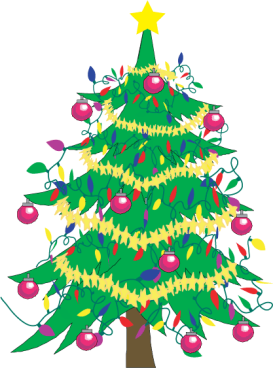 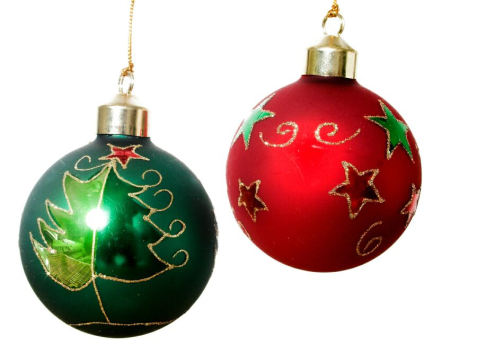 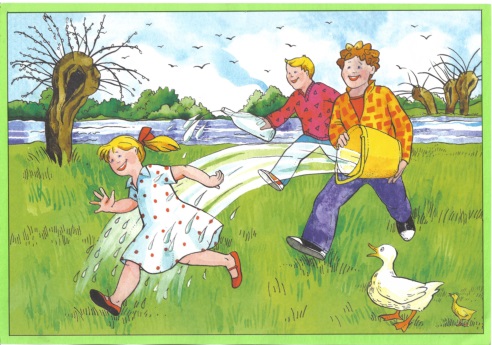 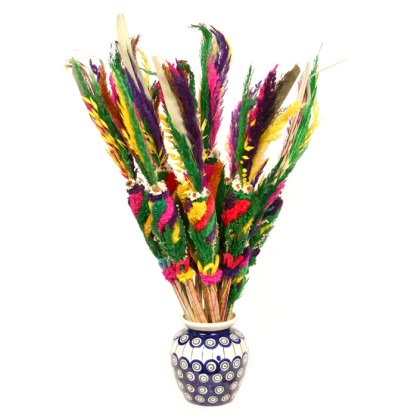 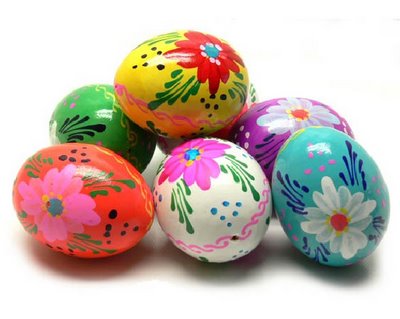 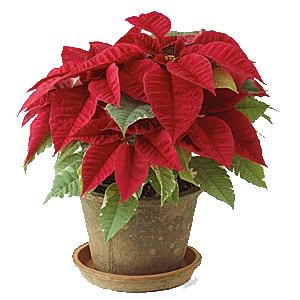 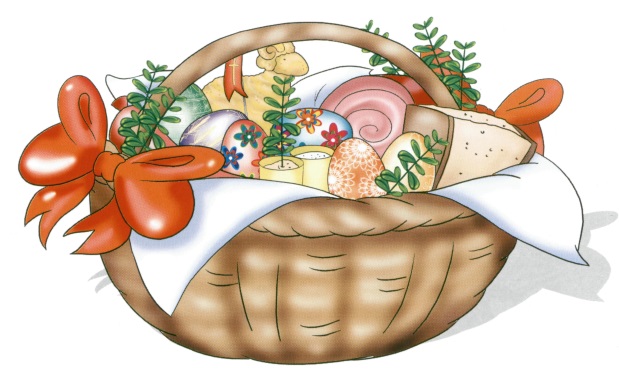 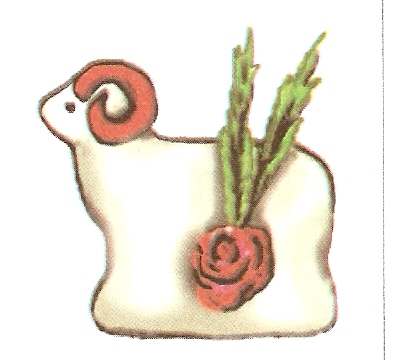 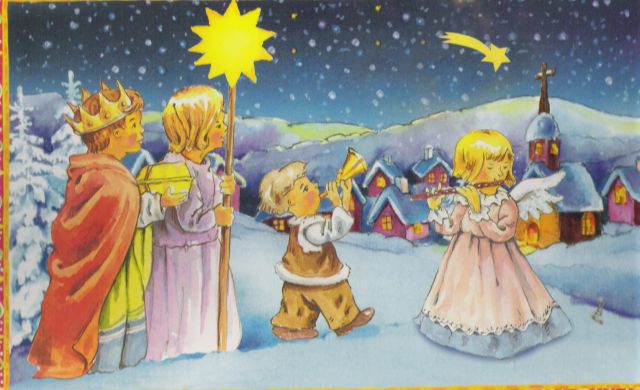 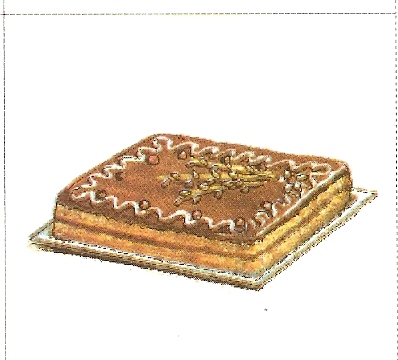 Wielkanoc– „Wielkanoc to…” – zabawa językowa.– „Wielkanoc to…” – zabawa językowa.  Dziecko kończy zdanie Wielkanoc to… tak, by miało co najmniej 4 wyrazy. Rodzice  kontrolują liczbę wyrazów, licząc je. Jeśli jest mniej niż 4, mówią: Mało, a wymyślający musi uzupełnić zdanie.– „Wielkanocne zgadywanki” – zabawa słuchowa. Rodzic zakrywa zdjęcia z poprzedniej zabawy.  Dziecko losuje 1 z nich i nie pokazując, co na nim jest, mówi jego nazwę z podziałem na głoski (dziecko młodsze dzieli na sylaby, wyróżnia pierwszą i ostatnią głoskę)• „Kolorowa tradycja” – zabawa plastyczna. 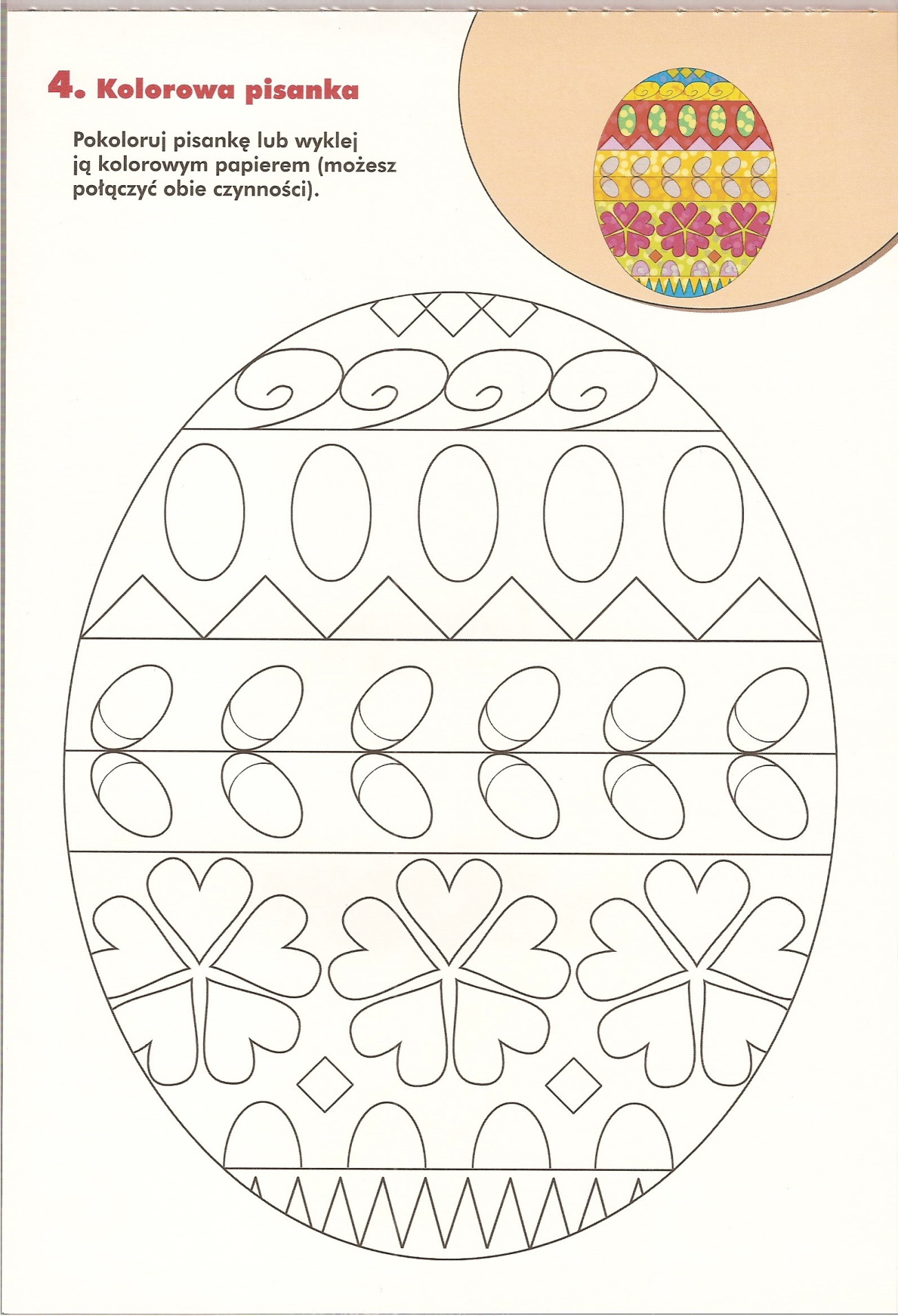 	• Praca z KP3.50 – czytanie wyrazów, wycinanie, budowanie wypowiedzi na temat tradycji wielkanocnych regionalnych i ogólnopolskich • KP3, nożyczki, klej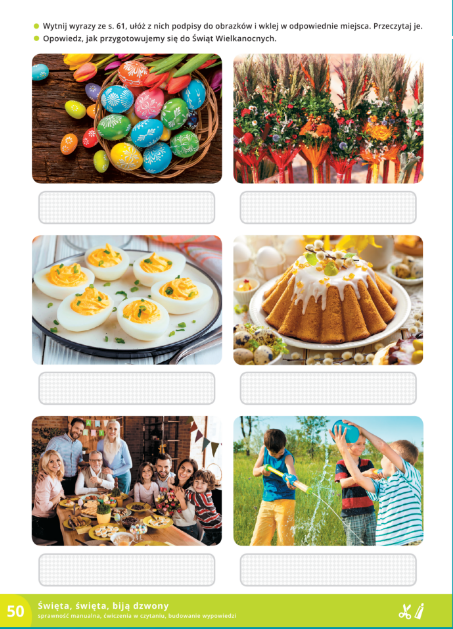 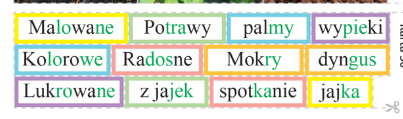 • Praca z CziP57 – rysowanie po śladzie, kolorowanie, pisanie po śladzie. • Cz.i P, kredki, ołówki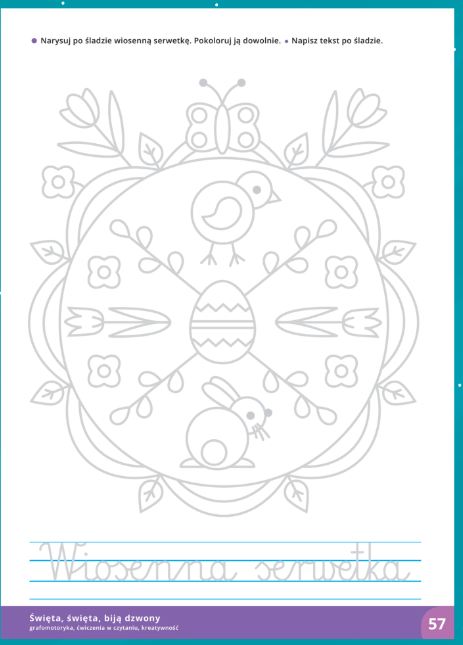 30 marca (wtorek) ŚWIATOWY DZIEŃ MUFFINKA• „Muffinki – zajączki”. • produkty według przepisu, miski, mikser, foremki do muffinek, łyżki, biały karton, nożyczkiPrzepis:Składniki suche:                                          Składniki mokre:1,5 szkl. mąki pszennej                               1 jajko2 łyżki brązowego cukru                             150 ml oleju2 łyżki kakao                                                1,5 szkl. jogurtu naturalnego (400 ml)2 łyżeczki proszku do pieczeniaszczypta soli Do ozdobienia:½ szkl. cukru pudru lukier lub polewa z białej czekolady½ tabl. gorzkiej czekolady lentilki, spaghetti, pisaki cukrowePrzygotowanie: łączymy ze sobą składniki suche – przesiewamy mąkę, dodajemy sól, kakaoi proszek do pieczenia, cukier puder, brązowy cukier, startą czekoladę i wszystko mieszamy.Do osobnej miski wbijamy jajko. Do niego dolewamy olej i jogurt – miksujemy. Składniki mokre wlewamy do suchych i dokładnie mieszamy. Masę nakładamy do foremek, do 2/3 wysokości. Pieczemy 20–30 min w 170˚ w piekarniku z termoobiegiem. Z porcji wychodzi 12 babeczek. Z kartonu wycinamy kształt zajęczych uszu. Muffiny polewamy lukrem, wkładamy uszy; z lentilek robimy oczy i nos, a z makaronu spaghetti wąsy. Wąsy można też namalować pisakami.